ИВАНОВСКАЯ ОБЛАСТЬАДМИНИСТРАЦИЯ ЮЖСКОГО МУНИЦИПАЛЬНОГО РАЙОНАПОСТАНОВЛЕНИЕот                       №  г. ЮжаОб утверждении победителя конкурса программ (проектов) социально ориентированных некоммерческих организаций и размеров предоставляемых субсидий из бюджета Южского муниципального района	В соответствии с постановлением Администрации Южского муниципального района от 19.06.2014 № 503-п «Об утверждении Положения по предоставлению из бюджета Южского муниципального района субсидии на оказание финансовой поддержки социально - ориентированным некоммерческим организациям, не являющимся государственными (муниципальными) учреждениями», протоколом № 1 от 26.02.2021 г. заседания комиссии по отбору программ (проектов) социально ориентированных некоммерческих организаций для предоставления субсидий из бюджета Южского муниципального района  Администрация Южского муниципального района п о с т а н о в л я е т:Определить победителем конкурса программ (проектов) социально ориентированных некоммерческих организаций программу «Кто, если не мы!» Южской районной организации Всероссийской общественной организации ветеранов (пенсионеров) войны, труда, Вооруженных Сил и правоохранительных органов и предоставить в 2021 году из бюджета Южского муниципального района субсидию в размере 110 000,00 (сто десять тысяч) рублей.Опубликовать настоящее постановление в официальном издании «Правовой Вестник Южского муниципального района».И.п. Главы Южского муниципального района                    С.В. Лелюхина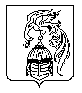 